Муниципальное автономное общеобразовательное учреждение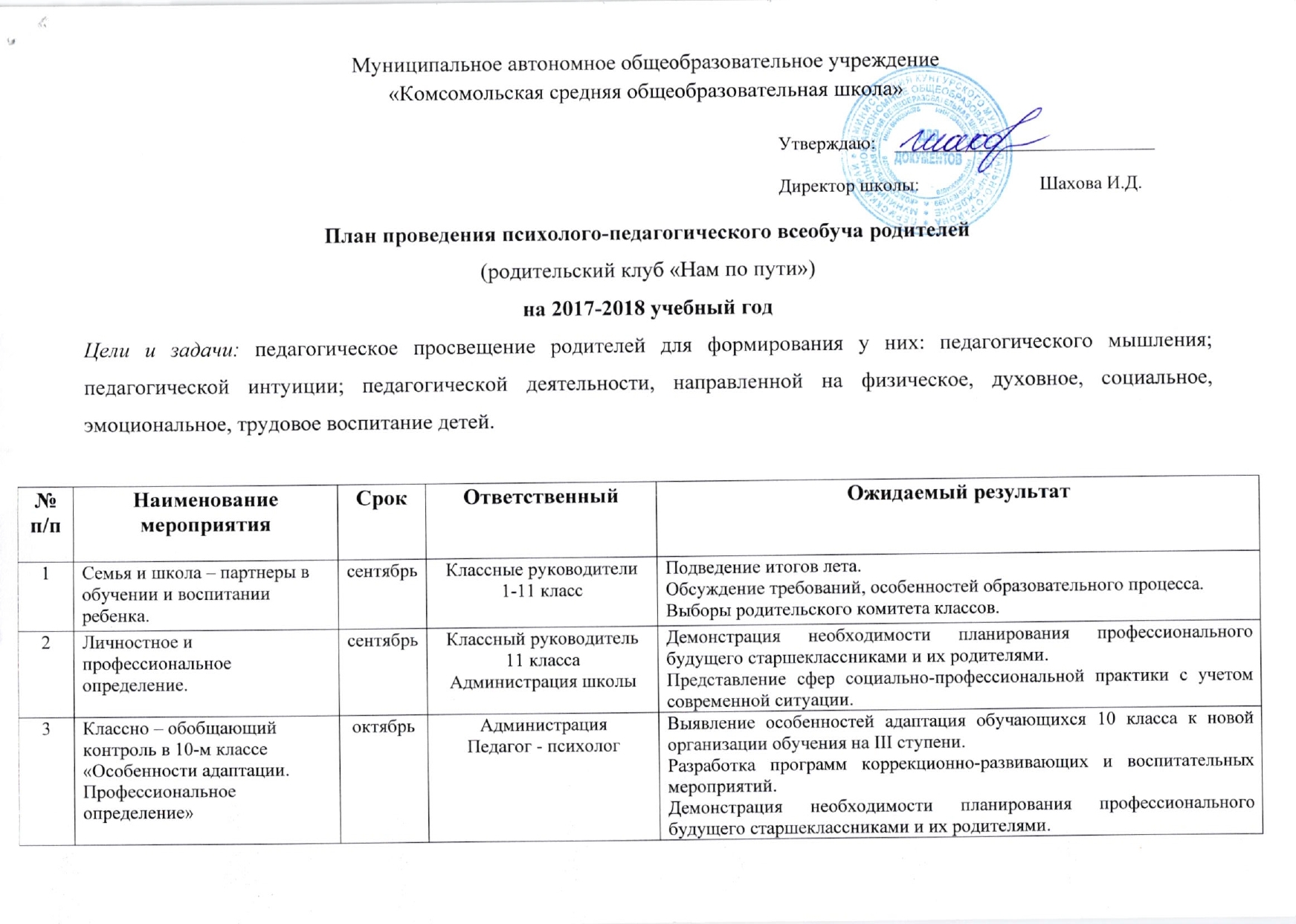 «Комсомольская средняя общеобразовательная школа» Утверждаю:    ____________________________ Директор школы:                          Шахова И.Д.         План проведения психолого-педагогического всеобуча родителей(родительский клуб «Нам по пути»)на 2017-2018 учебный годЦели и задачи: педагогическое просвещение родителей для формирования у них: педагогического мышления; педагогической интуиции; педагогической деятельности, направленной на физическое, духовное, социальное, эмоциональное, трудовое воспитание детей.№ п/пНаименование мероприятияСрокОтветственныйОжидаемый результат1Семья и школа – партнеры в обучении и воспитании ребенка.сентябрьКлассные руководители1-11 классПодведение итогов лета. Обсуждение требований, особенностей образовательного процесса. Выборы родительского комитета классов.2Личностное и профессиональное определение.сентябрьКлассный руководитель 11 классаАдминистрация школыДемонстрация необходимости планирования профессионального будущего старшеклассниками и их родителями.  Представление сфер социально-профессиональной практики с учетом современной ситуации. 3Классно – обобщающий контроль в 10-м классе «Особенности адаптации. Профессиональное определение»октябрьАдминистрацияПедагог - психологВыявление особенностей адаптация обучающихся 10 класса к новой организации обучения на III ступени.Разработка программ коррекционно-развивающих и воспитательных мероприятий. Демонстрация необходимости планирования профессионального будущего старшеклассниками и их родителями.4Общешкольное родительское собрание «Приоритеты школьного образования: от условий к качеству»октябрьАдминистрацияСоциальный педагогКлассные руководители1-11 классПодведение итогов работы за 2016-2017 учебный год. Планирование работы на новый учебный год. Выборы родительского комитета школы.5Необходимость внимания к индивидуальности ребенка, его умственному  и душевному развитию (ПМПк)1-4 класс.ноябрьКлассные руководители 1-4 классовПедагог-психологВыявление и ранняя диагностика отклонений в развитии ребенка. Оказание индивидуально ориентированной педагогической, психологической, социальной помощи детям, испытывающим трудности в усвоении образовательных программ и при их воспитании.Ведение документации, отражающей актуальное развитие ребенка, динамику его состояния.6Как помочь ребенку 6-7 лет подготовиться к школе (дошкольники).ноябрьПедагог-психологЗнакомство с критериями подготовленности ребенка к школьной жизни.Представление программ диагностики и коррекции.7Ресурсы здоровья  (3 класс).ноябрьПедагог-психологСоциальный педагогОпределение специфики и причин отклонений в поведении и учении обучающихся.Выявление резервных возможностей развития обучающихся.Утверждение здорового образа жизни.8Классно – обобщающий контроль «В пятый класс - в первый раз. Особенности адаптации к средней школе»ноябрьАдминистрацияПедагог - психологКонтроль за качеством знаний обучающихся. Определение уровня сформированности классного коллектива, особенностей адаптации обучающихся на второй ступени обучения.Разработка программ коррекционно-развивающих и воспитательных мероприятий.9Психологическая гостиная «Особое внимание к интересам и потребностям ребенка с ограниченными возможностями здоровья. Можно, надо, нельзя» (для родителей детей ОВЗ).ноябрьПедагог - психологОбсуждение проблем, связанных с обучением и воспитанием детей ОВЗ (решение психологических ситуаций с которыми сталкиваются дети и родители). Особенности и приемы общения с детьми ОВЗ.10Классно – обобщающий контроль в 1-х классах «Трудности первоклассника»декабрьАдминистрацияПедагог – психологКонтроль за качеством знаний обучающихся. Определение уровня сформированности классного коллектива, особенностей адаптации обучающихся. Знакомство родителей с проблемами первоклассников  их причинами и способами коррекции.11Занятие с элементами тренинга «Заботимся о здоровье ребенка» (для родителей детей приоритетных категорий и председателей родительских комитетов).декабрьАдминистрацияПедагог – психологСоциальный педагогПолучение родителями знаний в вопросах воспитания и ответственности за здоровье своих детей. Активизация педагогического, культурного, образовательного потенциала родителей. Выработка ненасильственных путей взаимоотношений с детьми в семье. Профилактика суицидального поведения.12Круглый стол «Профориентация: как помочь определиться с профессией» (для председателей родительских комитетов классов).январьАдминистрацияПедагог – психологСоциальный педагогМед.работникПомощь взрослых в личностном самоопределении детей. Важность жизненных целей и раскрытие потенциала своих детей.Психолого-педагогическая поддержка семье в воспитании детей.13Занятие с элементами тренинга для родителей обучающихся 8 класса «Самое лучшее время – сейчас!»февральПедагог-психологСоциальный педагогПсихолого-педагогическая поддержка семье в воспитании детей. Возрождение и развитие положительных традиций семейного воспитания. Активизация педагогического, культурного, образовательного потенциала родителей.14Необходимость внимания к индивидуальности ребенка, его умственному  и душевному развитию (ПМПк) 1-4 класс.февральКлассные руководители, Педагог-психологВыявление и ранняя диагностика отклонений в развитии ребенка. Оказание индивидуально ориентированной педагогической, психологической, социальной помощи детям, испытывающим трудности в усвоении образовательных программ и при их воспитании.Ведение документации, отражающей актуальное развитие ребенка, динамику его состояния.15Классно – обобщающий контроль в 7-х классах «Подросток. Понять. Договориться»февральАдминистрацияПедагог – психологПолучение родителями знаний в вопросах воспитания и развития подростков. Актуализация особенностей общения с подростками. Разработка программ коррекционно-развивающих и воспитательных мероприятий.16Общешкольное родительское собрание «Семья и школа: воспитание сознательной дисциплины»февральАдминистрацияСоциальный педагогПедагог-психологКлассные руководители1-11 классРазвитие основных элементов правовой культуры. Активизация педагогического, культурного, образовательного потенциала родителей. Помощь родителям во введении ограничений в воспитании.17Младший подростковый возраст. Пути решения проблем (6 класс).мартСоциальный педагогВыявление причин и форм школьной дезадаптации в подростковом возрасте (школьной и социальной).Психолого-педагогическая поддержка семье в воспитании детей. 18Помощь семье в правильной профессиональной ориентации ребенка (9-11 класс).мартАдминистрацияПедагог – психологПолучение родителями информацииоособенностях профессионального образования, сложившихся в течение последних лет.Знакомство с результатами профдиагностики и анкетирования. Выработка плана совместной работы по выбору профессии обучающимися.Определение индивидуальной профессиональной перспективы.19Готовимся к школе (дошкольники).март АдминистрацияПедагог – психологВовлечение родителей в процесс анализа возможных трудностей их детей. Представление результатов диагностики готовности к школьному обучению. Вооружение практическими советами и рекомендациями по подготовке ребенка к школе.20Необходимость внимания к индивидуальности ребенка, его умственному  и душевному развитию (ПМПк) 1-4 класс.апрельКлассные руководители, Педагог-психологВыявление и ранняя диагностика отклонений в развитии ребенка. Оказание индивидуально ориентированной педагогической, психологической, социальной помощи детям, испытывающим трудности в усвоении образовательных программ и при их воспитании.Ведение документации, отражающей актуальное развитие ребенка, динамику его состояния.21Особенности психологической поддержки во время экзаменов (9,11 классы)апрельПедагог - психологПолучение родителями практических советов по психологической подготовке ребенка к экзаменам.Отработка с родителями психологических приемов поддержки при подготовке выпускников к экзаменам.22День открытых дверей «Семья и школа – партнеры в обучении и воспитании ребенка»апрельАдминистрацияПедагог – психологСоциальный педагогКлассные руководителиУчителя - предметникиУкрепление связей с родительской общественностью, учреждениями социума. Знакомство родителей с методами, приемами, средствами, используемыми педагогами в работе с детьми. 23Конференция для пап «Мужское воспитание»апрельАдминистрацияПедагог – психологСоциальный педагогКлассные руководителиУкрепление связей с родительской общественностью, учреждениями социума. Знакомство родителей с методами, приемами, средствами, используемыми педагогами в работе с детьми. 24Классно – обобщающий контроль «Скоро в 5 класс. Проблема психологической готовности к обучению в среднем звене».майАдминистрацияПедагог-психологОпределение уровня сформированности учебных достижений выпускников на уровне начального общего образования.  Контроль за уровнем подготовленности обучающихся4 класса к продолжению образования на уровне основного общего образования. Учёт индивидуальных особенностей и личностных качествобучающихся при переходе школьников к условиям обучения на уровне основного общего образования, соблюдение принципа преемственности в условиях ФГОС. 25Проведение встреч инспектора ПДН с родителями обучающихся 1-9 классов.в течение годаСоциальный педагогИнспектор ПДНРазъяснение действующего законодательства об уголовной и административной ответственности за ненадлежащее исполнение родительских обязанностей.